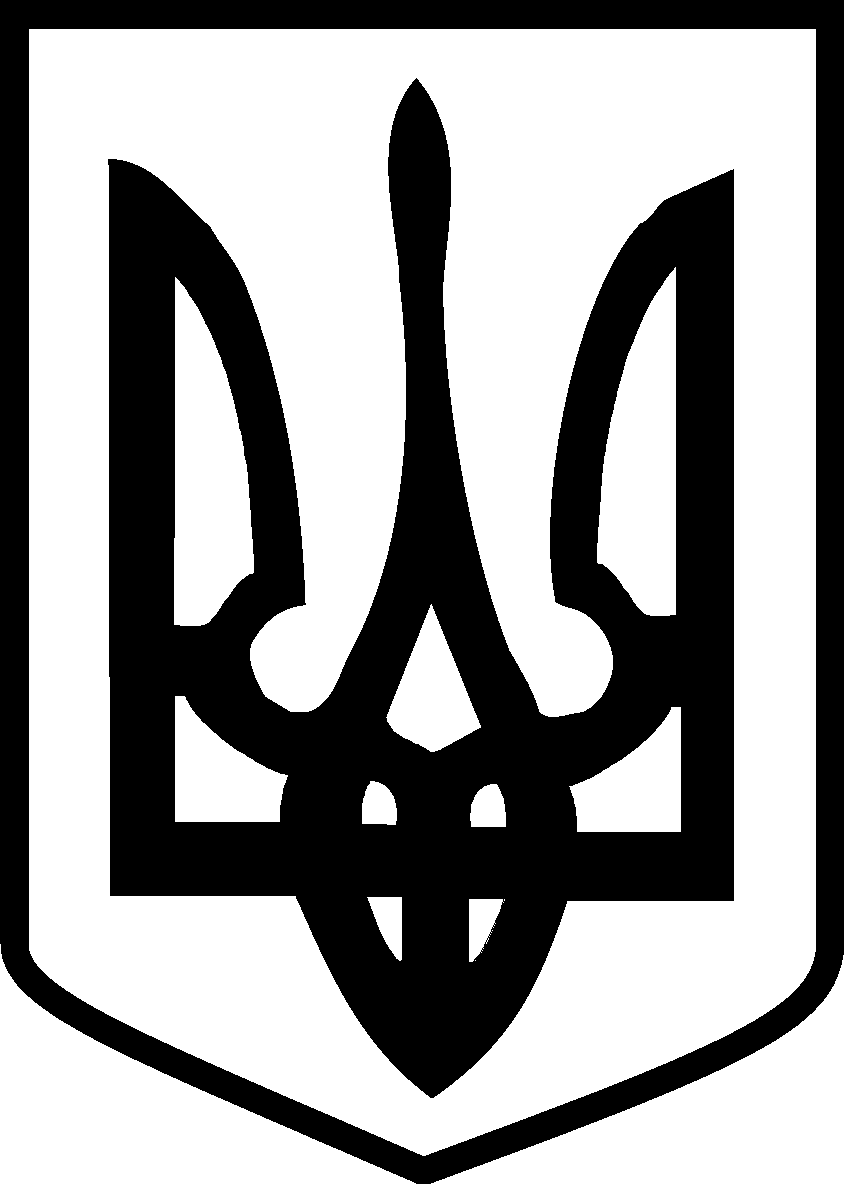 У К Р А Ї Н АЮЖНОУКРАЇНСЬКА МІСЬКА РАДАМИКОЛАЇВСЬКОЇ ОБЛАСТІРІШЕННЯвід  “” ______ 2021   №  ___________сесії ______скликанняПро схвалення звернення Южноукраїнської міської ради до Кабінету Міністрів України   	Від імені та в інтересах територіальної громади, з метою  захисту інтересів та законних прав населення Южноукраїнської міської територіальної громади, яке постійно проживає у 30-ти кілометровій зоні атомних електростанцій, керуючись статтею 59 Закону України «Про місцеве самоврядування в Україні», міська рада ВИРІШИЛА:	1. Схвалити звернення до Кабінету Міністрів України  (додається).2. Доручити міському голові Онуфрієнку В.В. невідкладно направити це звернення до Кабінету Міністрів України. Міський голова								В.В.ОнуфрієнкоПелюх 5-56-01Додатокдо рішення Южноукраїнської міської ради від _________  № _________ Прем’єр-міністру УкраїниШмигалю Д.А.вул. Михайла Грушевського, 12/2 м. Київ, 01008Звернення  Южноукраїнської міської ради до Кабінету Міністрів України Шановний Денисе Анатолійовичу!Южноукраїнська міська територіальна громада розташована у 30-ти кілометровій зоні спостереження Южноукраїнської АЕС. Відповідно до ст. 50 Конституції України громадянам гарантовано право на безпечне для життя і здоров'я довкілля та на відшкодування завданої порушенням цього права шкоди. Встановлена Постановою Кабінету Міністрів України № 1325 від 28.12.2020 року «Про внесення змін до постанови Кабінету Міністрів України від 5 червня 2019 р. № 483» фіксована ціна на електричну енергію для побутових споживачів на рівні 168 коп. (з ПДВ) за 1 кВт.год. незалежно від об’єму, що споживається, викликала обурення українців та сколихнула  протести та мітинги.В цих умовах на веб сайті Офіційного інтернет-представництва Президента України було розміщено електронну петицію № 22/111158-еп «Про відновлення пільг з оплати електроенергії для населення, яке постійно проживає в 30-кілометровій зоні атомних електростанції, та про відновлення інших пільг населенню з оплати за спожиту електричну енергію», яку підтримали та підписали більше 25 тисяч громадян України. 12.04.2021 року  Президентом України Володимиром Зеленським було надано відповідь  в якій зазначив про важливість порушеного в петиції питання та  дав доручення Прем’єр-міністру України опрацювати надані пропозиції, звернувши особливу увагу на дотримання конституційних прав громадян.17 травня 2021 року від Міністерства енергетики України надійшла відповідь щодо опрацювання пропозицій, викладених в електронної петиції  №22/111158-еп. Вказана відповідь не є повною та не є достатньо обґрунтованою. Зокрема, пільга на оплату спожитої електроенергії для мешканців зон спостереження вже передбачена діючим законодавством (ст. 12 Закону України «Про використання ядерної енергії та радіаційну безпеку»). Проблема у тому, що на  теперішній час немає підзаконних нормативних актів, регламентуючих порядок реалізації норм ст. 12 вищевказаного Закону. Мета та спрямованість петиції №22/111158-еп цілком зрозуміла ініціаторам та підписантам петиції: звернути увагу Президента, Кабінету Міністрів та Верховної ради на факт порушення ст. 22 Конституції України, котра є нормою прямої дії та забороняє приймати закони, що звужують права громадян. Саме це відбулося у 2017 році, коли був прийнятий Закон України «Про ринок електричної енергії», яким була скасована ст.17 Закону України «Про електроенергетику». Таким чином, при прийнятті нового законодавчого акту звужено право мешканців 30-ти кілометрових зон АЕС на отримання соціально-економічної компенсації ризику від діяльності ядерних установок. Однак, ст. 12 Закону України «Про використання ядерної енергії та радіаційну безпеку» діє на теперішній час. По результатам розгляду петиції №22/111158-еп  Президент України В.Зеленський дав доручення КМУ «…опрацювати надані пропозиції, звернувши особливу увагу на дотримання конституційних прав громадян…». З огляду на існуюче право мешканців зон спостереження на пільгу по оплаті за спожиту електроенергію (ст. 12 Закону України «Про використання ядерної енергії та радіаційну безпеку») Верховна рада України та Кабінет Міністрів повинні відновити дію 30-ти відсоткової знижки. Верховна рада свій крок вже зробила. На підставі підписаної більш ніж 25 000 громадян України електронної петиції №22/111158-еп Верховною Радою України прийнято Постанову «Про звернення до Кабінету Міністрів України щодо вжиття невідкладних заходів з метою зниження ціни на електричну енергію для побутових споживачів, які постійно проживають у 30-кілометровій зоні атомних електростанцій» від 29.04.2021, яка набрала чинності 07.05.2021.Вказаною Постановою рекомендовано Кабінету Міністрів України невідкладно, протягом чотирнадцяти календарних днів з дня набрання чинності цієї Постанови, встановити пільгову фіксовану ціну (тариф) на електричну енергію для побутових споживачів, які постійно проживають у 30-кілометровій зоні атомних електростанцій, у розмірі 70 відсотків діючого тарифу для відповідної групи населення. Чекаємо на виконання Урядом вищевказаної Постанови ВРУ та виконання у повному обсязі доручення Президента України, наданого за результатами розгляду петиції №22/111158-еп. 	Южноукраїнська міська рада, з метою відстоювання порушених прав та інтересів мешканців - побутових споживачів, які постійно проживають у 30-кілометровій зоні атомних електростанцій, просить розглянути рекомендації Верховної Ради України з цього приводу та врахувати їх у повному обсязі. Южноукраїнська міська рада також наголошує, що відповідь Міністерства енергетики України на електронну петицію №22/111158-еп не відповідає вимогам Закону України «Про звернення громадян». Автор петиції  звертається з пропозицією: «…усунути порушення вимог ст.22 Конституції України шляхом вжиття необхідних заходів для внесення змін та доповнень до Законів України «Про ринок електричної енергії» та ст. 12 Закону України «Про використання ядерної енергії та радіаційної безпеки», а також відповідні підзаконні нормативно-правові акти, якими передбачити відновлення права населення, яке проживає в 30-ти кілометровій зоні атомних електростанцій, на оплату електричної енергії за тарифом у розмірі 70 відсотків від рівня діючого тарифу для відповідної групи населення та відновити пільги з оплати за спожиту електричну енергію». 	Це конкретна пропозиція, яку підтримали більш ніж 25 000 громадян України. Однак, у відповіді  Міністерства енергетики України міститься абстрактне формулювання «Уряд та Міненерго вивчає можливі варіанти вирішення цих питань…».Наголошуємо на необхідності суворого дотримання вимог ст. 22 Конституції України та невідкладного вжиття конкретних заходів щодо повернення мешканцям населених пунктів зон спостереження АЕС пільгової фіксованої ціни (тарифу) на спожиту електричну енергію у розмірі 70 відсотків діючого тарифу.Просимо направити на нашу адресу  інформацію щодо вжитих заходів. З повагоюміський голова 	 					Валерій Онуфрієнко